Resume Objective: To Expand leadership responsibilities improve organizational ability to exceed organizational goals & help honor all long-term commitments made to customer,clints,employees & the communities in which we live.Personal Strength: Communication Skills, Confident, Positive Attitude & Optimistic, passionate towards work, handle the work pressure.Education Qualification: MBA (HR ) - NIIMS University JaipurB.Sc. - University of  Kota – 2009HSS - R B S C - 2006SSC - R B S C – 2004 – 81%Computer Skills: MS Office & Internet Professional Training - As Management Trainee at Ajax Management Consultants Pvt. Ltd, Course: Advance Diploma in H R Management During my training at Ajax Consultants, I was given exposure to the following areasRecruitment : Searching the database/web/jobsites to source out the required resumes /cv ,Speaking/Emailing to the screened/short-listed resumes and checking their availability and interests ,Sell and forward the interested candidate resumes to clients against requirements with the help of senior recruiter (recruitment team) , Exposure of Handling three verticals IT , ITES & Non IT  recruitment , Training the candidates on interview pattern and interview tips for all the rounds of interview , Making Cold calls & Head-hunting. HR Generalist : Taking Care of Joining formalities of the Employees , Co-ordination with the new jonnies of the internal employee ,Issuing the Offer Letter and explain the salary details , Employee Relationship , Handling Exit Interview ,PMS System of the Employee & Processing Employee PF, ESI, Mediclaim & Other Employment Registration forms.Payroll: Taking Care of Complete Staff Data Base, Pay-roll processing with regard to labor laws, Monitoring PF, ESI, PT Calculations, Remittances, Fillings, etc. Taking Care of routine Tax planning Co-ordination for the Employees. Monitoring Relieving Procedures and Settlements & General administration-related work and Employee Co-ordination & Marinating the Contract Employees details.Experience and Responsibilities:I was working with LBS group of educational institute - Kota, Rajasthan - September 2011 to February 2014Responsibility as a counselor:-handling enquiries, counseling the customer (students), handling target pressure and admission rush, handling team of seven persons.Responsibility as an Ex. Hr: - maintained the all data regarding employee’s details, handling recruitment process, payroll process, making salary, attendance, and joining and leaving process and so on.As a media executive: - making add, finalize the marketing hard copy advertisement tools. Presently Working with Fun Cinemas Kota (Cinepolis India Pvt. Ltd.) city mall Kota, as HR coordinator.Accomplishments:- I was nominated by best employee of the year in Sep.2012 and Sep. 2013.Skills Used:-At that time leadership, team handling and face the target challenge is help me to done it.Extra Curricular Activities:Education India Expo-2011 organized by OVATION events and Exhibition Pvt.Ltd in KOTA from 07 Jan.2011 to 09 Jan.2011.Counselor training program by Sikkim Manipal University on 11 July 2012 to 12 July 2012.Gorge prize in 2004 Clay makingPersonal Details:Date of Birth            :  07.03.1989Nationality               :  IndianLanguages Know     : English, Hindi & Urdu First Name of Application CV No: 1668876Whatsapp Mobile: +971504753686 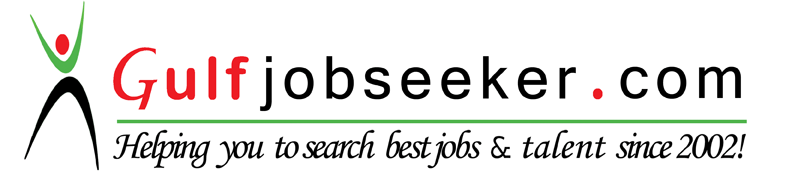 